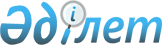 Жаңақорған ауданы бойынша салық салу объектісінің орналасуын ескеретін аймаққа бөлу коэффициентiн бекіту туралыҚызылорда облысы Жаңақорған ауданы әкімдігінің 2021 жылғы 21 қазандағы № 492 қаулысы. Қазақстан Республикасының Әділет министрлігінде 2021 жылғы 27 қазанда № 24937 болып тіркелді
      "Салық және бюджетке төленетін басқа да міндетті төлемдер туралы (Салық кодексі)" Қазақстан Республикасы Кодексінің 529-бабы 6-тармағына сәйкес Жаңақорған ауданының әкімдігі ҚАУЛЫ ЕТЕДІ:
      1. Жаңақорған ауданы бойынша салық салу объектісінің орналасуын ескеретін аймаққа бөлу коэффициенттері осы қаулының қосымшасына сәйкес бекітілсін.
      2. "Жаңақорған ауданының экономика және бюджеттік жоспарлау бөлімі" коммуналдық мемлекеттік мекемесі Қазақстан Республикасының заңнамасында белгіленген тәртіпте осы қаулының Қазақстан Республикасы Әділет министрлігінде мемлекеттік тіркелуін қамтамасыз етсін.
      3. Осы қаулының орындалуын бақылау жетекшілік ететін Жаңақорған ауданы әкімінің орынбасарына жүктелсін.
      4. Осы қаулы 2022 жылғы 1 қаңтардан бастап қолданысқа енгізіледі. Жаңақорған ауданы бойынша салық салу объектісінің орналасуын ескеретін аймаққа бөлу коэффициенттері
					© 2012. Қазақстан Республикасы Әділет министрлігінің «Қазақстан Республикасының Заңнама және құқықтық ақпарат институты» ШЖҚ РМК
				
      Жаңақорған ауданының әкімі 

Р. Рустемов
Жаңақорған ауданының әкімдігі2021 жылғы 21 қазандағы № 492қаулысына қосымша
№
Кент, ауылдық округ атауы
Салық салу объектісінің орналасқан жері
Аймаққа бөлу коэффициенті
1
2
3
4
1
Жаңақорған кенті
1-аймақ
1,85
1
Жаңақорған кенті
2-аймақ
1,86
1
Жаңақорған кенті
3-аймақ
1,84
1
Жаңақорған кенті
4-аймақ
1,81
2
М. Нәлібаев ауылдық округі
Ақжол ауылы
1,88
3
Манап ауылдық округі
Манап ауылы
1,79
3
Манап ауылдық округі
Талап стансасы
1,50
4
Ақүйік ауылдық округі
Бірлік ауылы
1,75
5
Аққорған ауылдық округі
Түгіскен ауылы
1,77
6
Қожакент ауылдық округі
Қожакент ауылы
1,80
7
Талап ауылдық округі
Бесарық стансасы
1,63
8
Байкенже ауылдық округі
Байкенже ауылы
1,78
8
Байкенже ауылдық округі
Билібай ауылы
1,74
9
Қосүйеңкі ауылдық округі
Қосүйеңкі ауылы
1,63
10
Өзгент ауылдық округі
Өзгент ауылы
1,88
10
Өзгент ауылдық округі
Ақсуат ауылы
1,87
11
Қандөз ауылдық округі
Қандөз ауылы
1,64
11
Қандөз ауылдық округі
Қалғансыр ауылы
0,90
11
Қандөз ауылдық округі
Қашқанкөл ауылы
0,90
12
Екпінді ауылдық округі
Екпінді ауылы
1,73
13
Жайылма ауылдық округі
Жайылма ауылы
1,80
14
Қожамберді ауылдық округі
Қожамберді ауылы
1,80
15
Қаратөбе ауылдық округі
Баспақкөл ауылы
1,65
16
Жаманбай батыр ауылдық округі
Бесарық ауылы
1,61
16
Жаманбай батыр ауылдық округі
Кеңес ауылы
1,38
17
Қыраш ауылдық округі
Қыраш ауылы
1,63
18
Шалқия кенті
Шалқия кенті
1,81
18
Шалқия кенті
Құттықожа ауылы
1,87
19
Сунақата ауылдық округі
Сунақата ауылы
1,78
19
Сунақата ауылдық округі
Еңбек ауылы
1,75
20
Қыркеңсе ауылдық округі
Әбдіғаппар ауылы
1,84
21
Жаңарық ауылдық округі
Жаңарық ауылы
1,89
22
Кейден ауылдық округі
Кейден ауылы
1,59
22
Кейден ауылдық округі
Аққұм ауылы
1,45
23
Төменарық ауылдық округі
Төменарық ауылы
1,66
24
Көктөбе ауылдық округі
Көктөбе ауылы
1,39
25
Сүттіқұдық ауылдық округі
Тақыркөл ауылы
1,80
26
Келінтөбе ауылдық округі
Келінтөбе ауылы
1,61